STUDI TENTANG KONTRIBUSI PENDAPATAN RUMAH SAKIT MELALUI PASIEN RAWAT INAP UMUM DAN JAMINAN KESEHATAN NASIONAL DALAM UPAYA MEWUJUDKAN KINERJA KEUANGAN YANG SEHAT DI RUMAH SAKIT PTPN VIII SUBANGARTIKEL TESISUntuk Memenuhi Salah Satu Syarat Ujian Guna Memperoleh Gelar Magister Manajemen Pada Program Studi Magister Manajemen konsentrasi Manajemen Rumah Sakit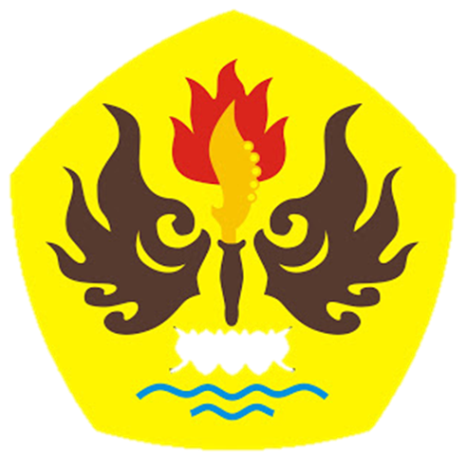  Oleh :AMINUDDIN SHOLEHNPM :168020121PROGRAM STUDI MAGISTER MANAJEMEN PASCASARJANA UNIVERSITAS PASUNDANBANDUNG2019“STUDI TENTANG KONTRIBUSI PENDAPATAN RUMAH SAKIT MELALUI PASIEN RAWAT INAP UMUM DAN JAMINAN KESEHATAN NASIONAL DALAM UPAYA MEWUJUDKAN KINERJA KEUANGAN YANG SEHAT DI RUMAH RS AMN SUBANG”Aminuddin SholehMagister Manajemen Konsentrasi Manajemen Rumah Sakit Universitas PasundanEmail : aminuddinapikes@gmail.comProf. Dr. H. Rully Indrawan, M, Si. ; Dr. dr. Priyo Kuncoro, MARS.,DFMDosen Universitas PasundanABSTRAKPenelitian ini bertujuan untuk memperoleh bukti empiris mengenai aliran pendapatan dan kierja keuangan  di Rumah Sakit PTPN VIII SubangHasil penelitian diharapkan dapat memberikan kontribusi dalam pengembangan ilmu manajemen khususnya manajemen rumah sakit. Bagi Departemen sejenis maupun praktisi, diharapkan hasil penelitian ini dapat memberikan informasi yang berguna tentang pentingnya aliran pendapatan dan  kinerja keuangan dalam mewujudkan kinerja keuangan yang sehat.Penelitian dilakukan di Rumah Sakit PTPN VIII Subang. Metode penelitianya menggunakan metode survey, studi pustaka dan dokumenter, dengan pendekatan kualitatif. Sedangkan tipe penelitiannya berupa descriptive and analysis research. Datanya berupa cros sectional yang mencerminkan gambaran dari suatu keadaan pada suatu saat tertentu.Berdasarkan analisis penelitian ditemukan Adapun kunjungan pasien rawat inap umum dari tahun 2012 sampai dengan tahun 2017 mengalami penurunan setiap tahunnya  sedangkan Kunjungan pasien JKN tiap tahun dari tahun 2014 sampai 2017 mengalami peningkatan yang sangat signifikan. Sementara kinerja keuangan rumah sakit Sebelum era JKN Pada tahun 2012 dan Kinerja keuangan dalam keadaan bagus dimana tingkat ROI lebih tinggi. Tahun2014 & 2015, kinerja keuangan mengalami penurunan pendapatan sebagaimana ROI tahun 2014 (3,67%) dan 2015 (3,93%). Kondisi ini memperlihatkan kinerja Rumah Sakit mengalami penurunan.Kata Kunci : Pendapatan Rumah Sakit ; Kinerja Keuangan ;ROIABSTRACTThis study aims to obtain empirical evidence about the flow of income and financial performance at Subang PTPN VIII HospitalThe results of the study are expected to contribute to the development of management science, especially hospital management. For similar departments and practitioners, it is expected that the results of this study can provide useful information about the importance of income streams and financial performance in realizing sound financial performance.The study was conducted at Subang Hospital PTPN VIII. His research method uses survey, literature and documentary methods, with a qualitative approach. While the type of research is descriptive and analysis research. The data is in the form of a cross sectional which reflects a picture of a situation at a certain time.Based on the analysis of the study it was found The general inpatient visits from 2012 to 2017 decreased every year while the visits of JKN patients each year from 2014 to 2017 experienced a very significant increase. While the financial performance of hospitals before the JKN era in 2012 and financial performance was in good condition where the level of ROI was higher. In 2014 & 2015, financial performance experienced a decline in income as in 2014 ROI (3.67%) and 2015 (3.93%). This condition shows the performance of the Hospital has decreased.Keywords: Hospital Income, Financial Performance, ROIDaftar Pustaka :A.A Gde Muninjaya, (2011), Manajemen Kesehatan Edisi 3, EGC, Jakarta,.Aditama, T.Y, (2010), Manajemen Administrasi Rumah Sakit, Cetakan ketiga, Universitas Indonesia, Jakarta.Bhisma Murti, (2010), Strategi Untuk Mencapai Cakupan Universal Pelayanan Kesehatan di Indonesia, FK UNS, Solo.BPJS Kesehatan Cabang Sumedang, (2014-2018), Utilisasion Review pelayanan JKN Kesehatan di RS AMN PTPN VIII Subang, Sumedang.Eugene F Brigham, Joel F Houston, (2014)  Dasar-Dasar Manajemen Keuangan Edisi 11, Salemba Empat, Jakarta.Hasbullah Thabrany, (2016), Jaminan Kesehatan Nasional edisi II, Jakarta, Indrawan, R. dan Yaniawati, P, (2014) Metodologi Penelitian Kuantitatif, Kualitatif dan Campuran untuk Manajemen, Pembangunan dan Pendidikan, PT. Refika Aditama, BandungKaplan, R. S & David, P. N. 2. (2000) Balanced Scorecard, Erlangga, JakartaNational casemix Centre (NCC), (2013), Implementasi Pola Tarif INACBGs Dalam Era Jaminan Kesehatan Nasional, Kemenkes RI, Jakarta, Permenkes No. 27 tahun 2014 tentang Petunjuk Teknis Sistem Indonesian Case Based Groups (INACBGs), Jakarta, 2014Permenkes No. 28 Tahun 2014 Tentang Pedoman Pelaksanaan Program Jaminan Kesehatan Nasional, Jakarta, 2014Permenkes No. 59 tahun 2014, Standar Tarif JKN, Jakarta, 2014RS AMN PTPN VIII, Masterplan Rumah Sakit PTPN VIII Subang Jawa Barat,2012- 2017.RS AMN PTPN VIII, Laporan keuangan dan laporan auditor Independen, 2012- 2017.Suparto Adikusumo, Manajemen Rumah Sakit, 2012Syamsuddin, Lukman, (2004). Manajemen Keuangan Perusahaan, PT. Raja Grafindo Persada, JakartaUU No.40 tahun 2009,  tentang Sistem Jaminan Sosial Nasional.UU No. 24 tahun 2011 Tentang Jaminan Kesehatan Nasional.Wiku Adisamito, (2014), Sistem Kesehatan, edisi kedua,